附件3：上午面试群：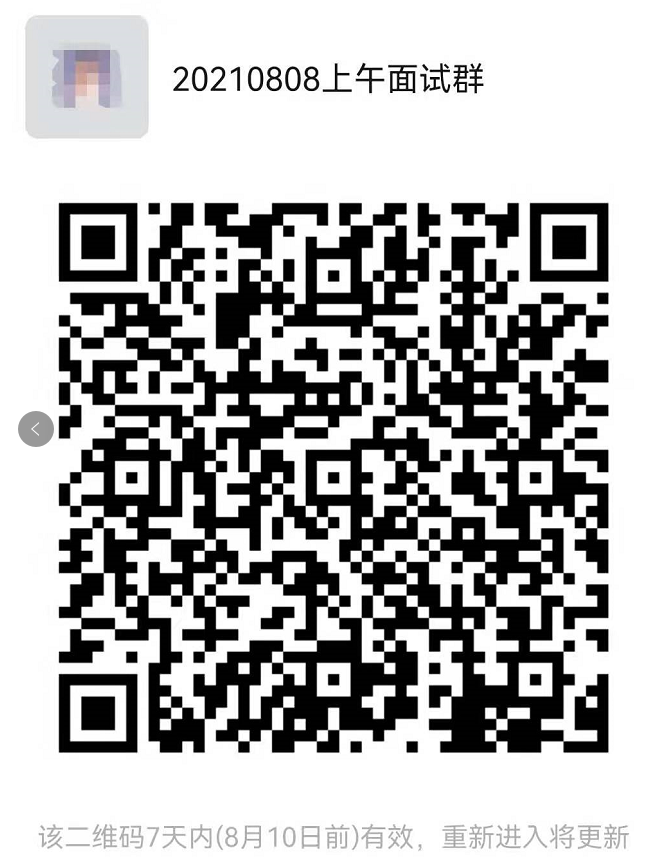 下午面试群：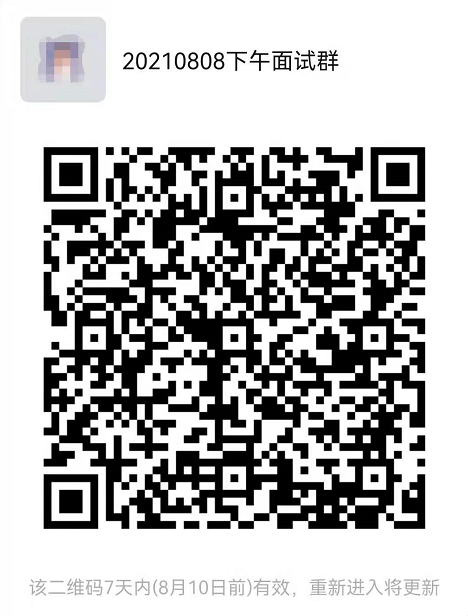 